Par Latvijas Universitātes iepirkuma “Remontdarbu veikšana Latvijas Universitātes valdījumā esošajā ēkā Dzintaru prospektā 52/54, Jūrmalā” (identifikācijas Nr.LU 2017/38_I) (turpmāk – Iepirkums)  nolikumā noteiktajām prasībāmLatvijas Universitātes Būvniecības un īpašumu apsaimniekošanas iepirkumu komisija (turpmāk – Komisija), atbildot uz ieinteresētā piegādātāja 2017.gada 23.maijā  un 2017.gada 24.maijā elektroniskā pasta vēstulē uzdoto jautājumu, sniedz skaidrojumu par Iepirkuma nolikumā noteiktajām prasībām:Jautājums: "Kas tas ir par PVC konstrukcijam? Tas tiks montētas iekšā vai ārā? Kādi dalījumi, cik stikli?"Atbilde: ar PVC konstrukcijām ir saprotami PVC logi, vitrīnas u.tml., tās tiks montētas fasādē, t.i., uz āru, ne iekštelpās. Dalījums un skaits ir sekojošs: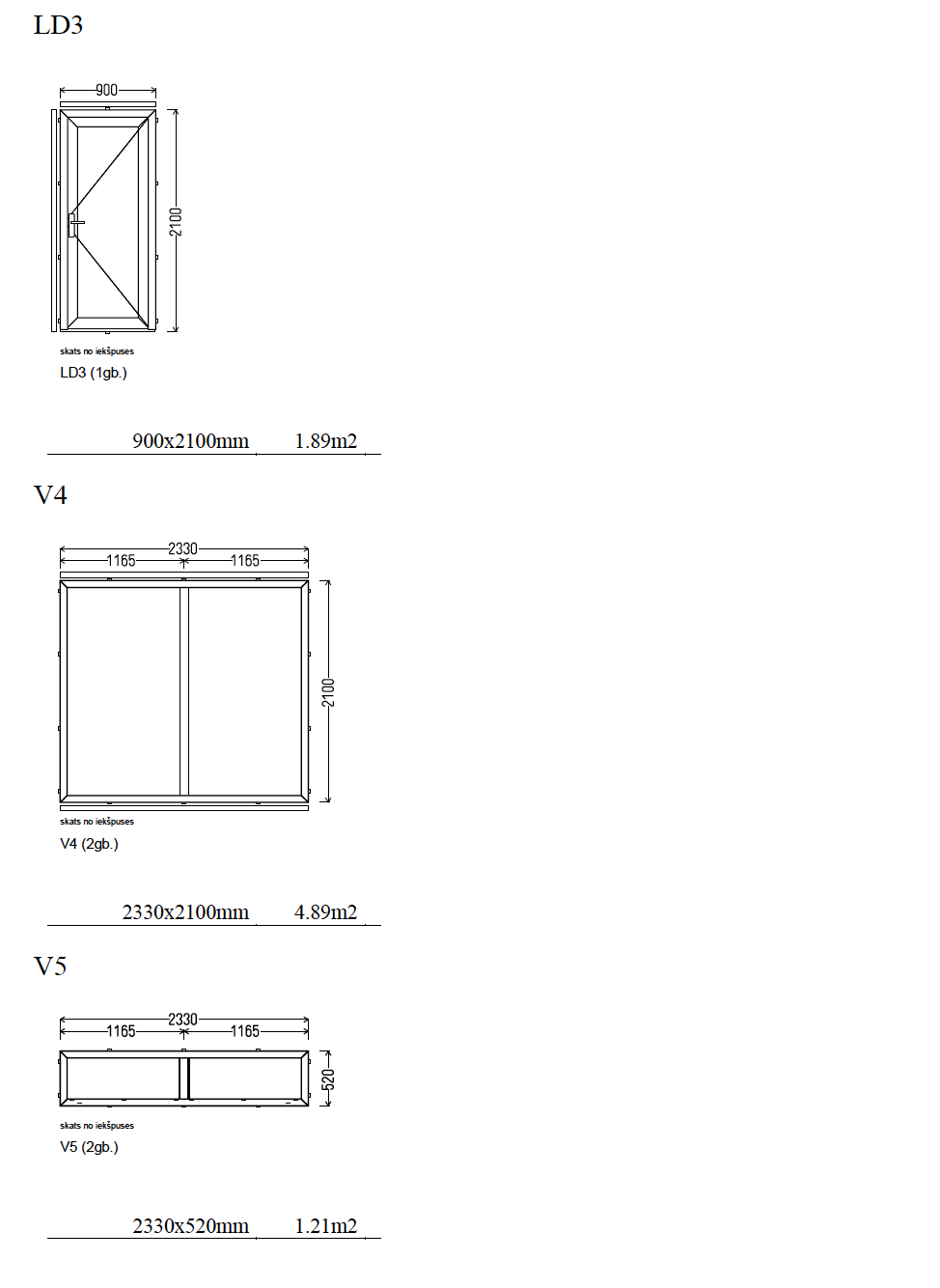 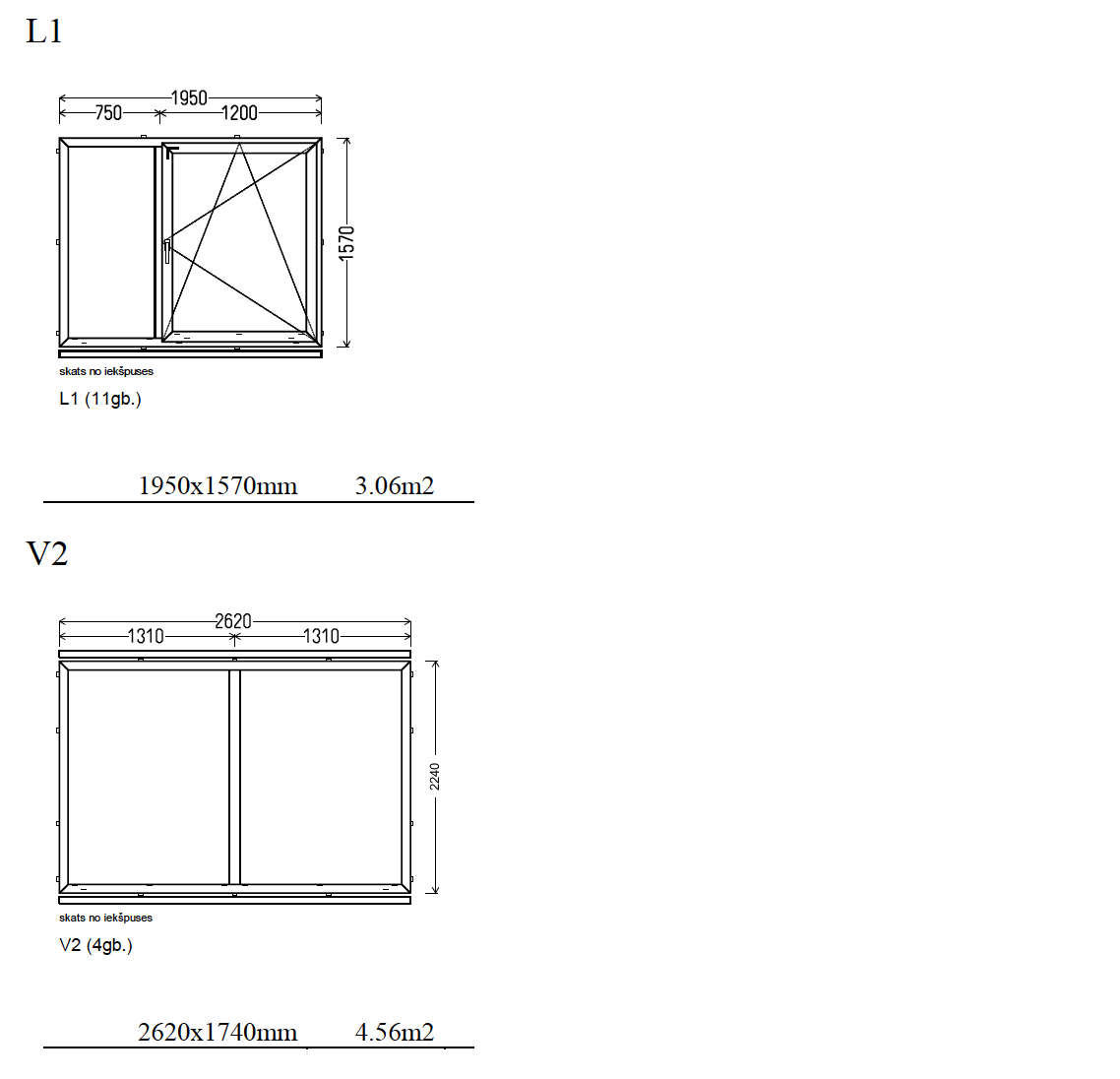 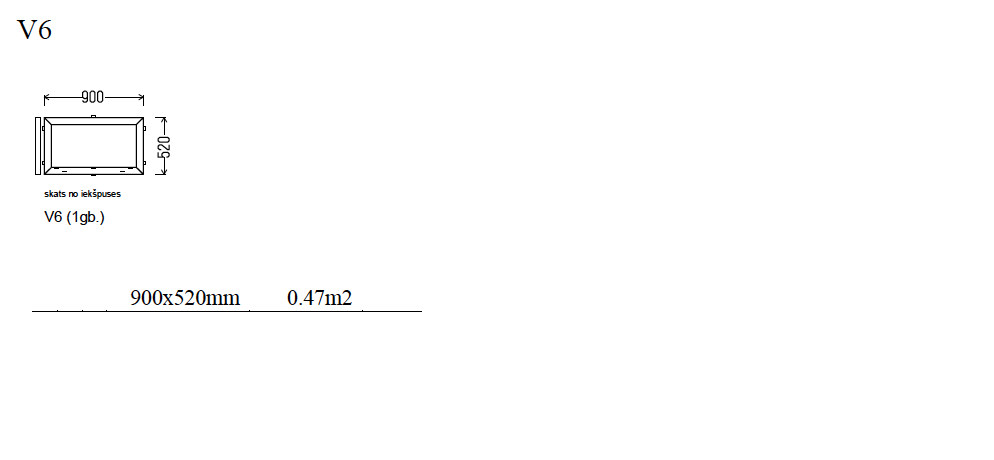 Papildus skaidrojums: logu tipi V2 un V4 ir kā viens komplekts (piemēram, V2=4logu bloki=1komplekts)Jautājums: “Remontdarbi WC telpās (telpas nr. 13-20), rakstīts: Ventilācijas ierīkošana (budžets), darba apjomu saskaņot ar Pasūtītāju kpl. 1,00 Lūdzam sniegt papildus informāciju par šī darba apjomu.”Atbilde: Šajā pozīcijā ir plānota mitrumiztirīga, elektriskā ventilatora montāža esošajā gaisa vadā, tā pat iespēju robežās ir jāparedz arī esošā gaisa vada nomaiņa pret jaunu (tikai redzamajās daļās). Papildus norādām, ka saskaņā ar Nolikuma 2.14.punktu – Pretendentam vai tā pārstāvim ir tiesības veikt Objekta apsekošanu, lai objektīvi sagatavotu piedāvājumu.